ПРОЄКТУКРАЇНА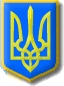 Нетішинська міська рада Хмельницької області Р І Ш Е Н Н Ясімдесят ________ сесії Нетішинської міської радиVІІ скликання___.__.2020					Нетішин				      № __/____Про розгляд звернення Костюка В.М. щодо надання дозволу на розробку проєкту землеустрою щодо відведення земельної ділянки для передачі її у власність для ведення особистого селянського господарстваВідповідно до пункту 34 частини 1 статті 26, пункту 3 частини 4 статті 42 Закону України «Про місцеве самоврядування в Україні», статей 12, 116, 118 та 121 Земельного кодексу України, Закону України «Про землеустрій», наказу Державного комітету України із земельних ресурсів від 23 липня 2010 року № 548 «Про затвердження Класифікації видів цільового призначення земель», рішення п’ятдесят сьомої (позачергової) сесії Нетішинської міської ради від 31 травня 2019 року №57/3773 «Про добровільне приєднання до територіальної громади міста обласного значення» та з метою розгляду звернення Костюка В.М., Нетішинська міська рада в и р і ш и л а:Надати дозвіл Костюку Віктору Миколайовичу, який зареєстрований за адресою: …, на розробку проєкту землеустрою щодо відведення земельної ділянки для передачі її у власність орієнтовною площею 0,1000 га, для ведення особистого селянського господарства, яка розташована в с. Старий Кривин, Славутського району, Хмельницької області.Костюку В.М. розробити проєкт землеустрою щодо відведення земельної ділянки для передачі її у власність та подати на затвердження до міської ради.3. Контроль за виконанням цього рішення покласти на постійну комісію міської ради з питань земельних відносин та охорони навколишнього природного середовища (Сергій Степанюк) та заступника міського голови з питань діяльності виконавчих органів Нетішинської міської ради                      Оксану Латишеву.Міський голова                                                                    Олександр СУПРУНЮК